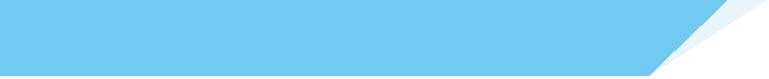 工业电脑机箱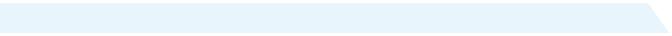 w w w . i e i w o r l d . c o m . c nPAC-1700G	7 个插槽全长卡紧凑式机箱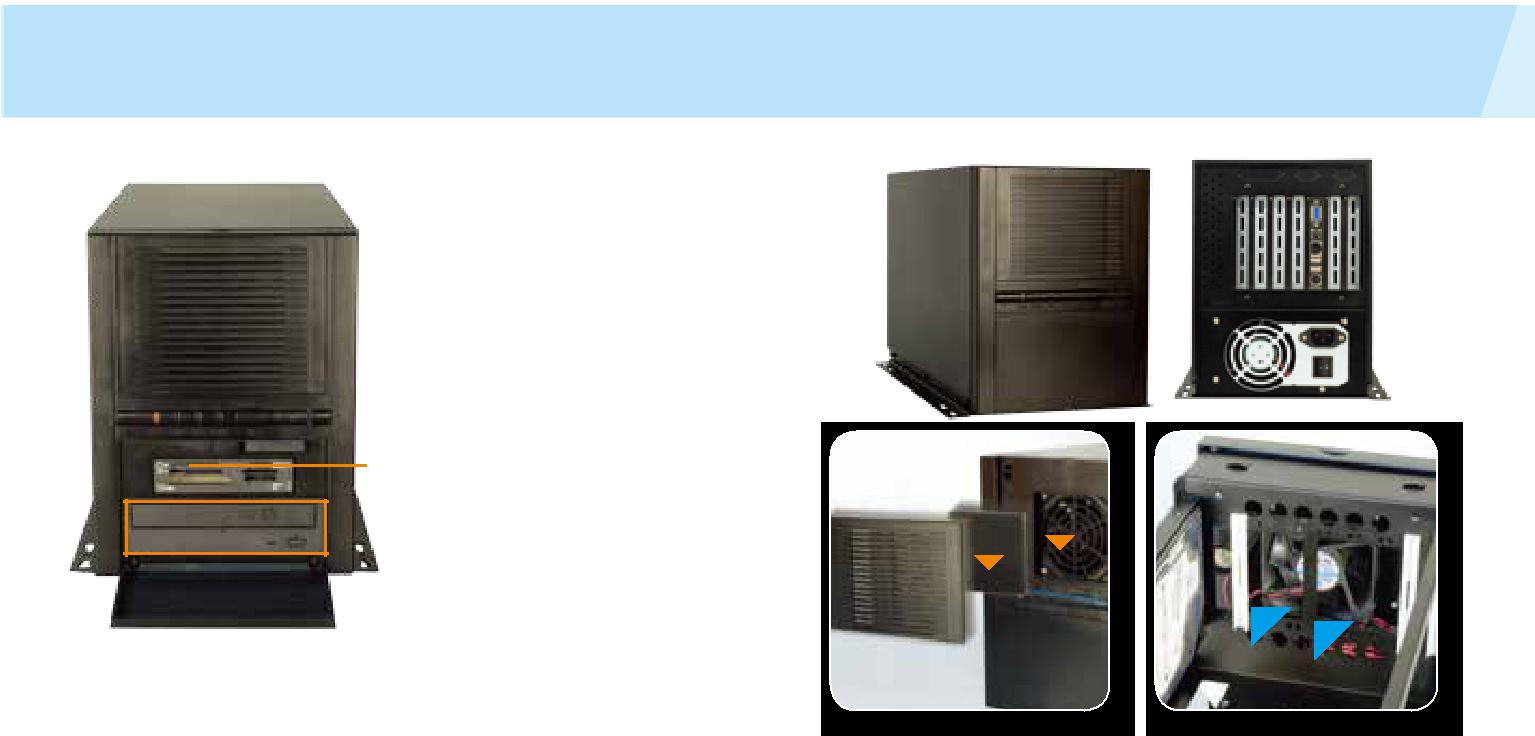 重启键	HDD LED Front Door Button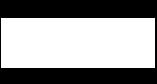 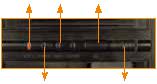 电源 LED	电源开关 1 x 前置 3.5”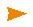  1 x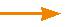 5.25”产品包装中不包含CD-ROM 和 HDD可更换风扇过滤器	8 cm 散热风扇特性符合 RoHS 标准设计1 个 5.25”& 1 个 3.5”驱动器内置 2 个 3.5”HDD 驱动7 个扩展槽, 兼容全长卡 SBC规格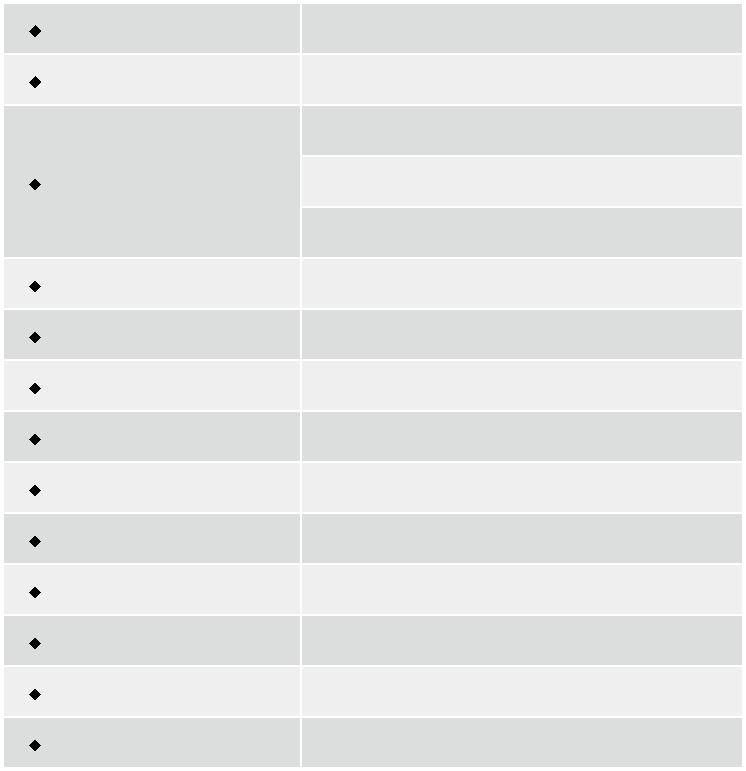 尺寸 ( 单位 : mm)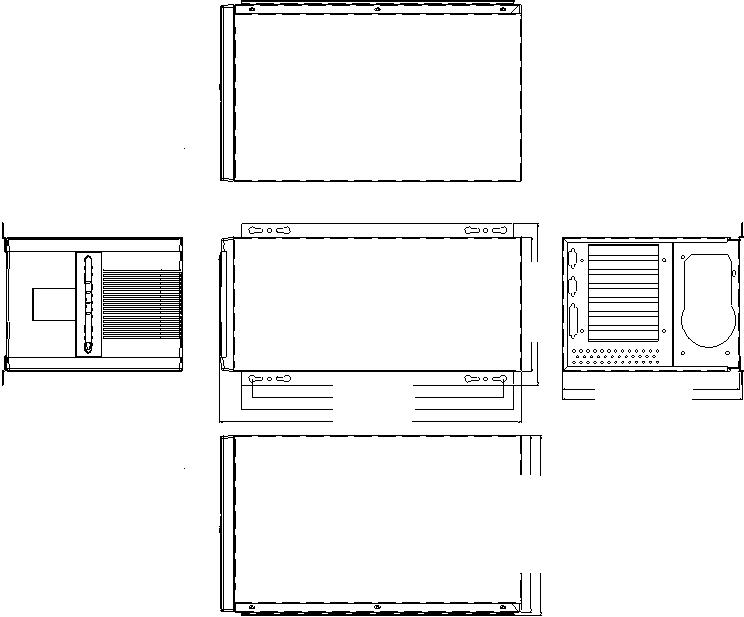 底板 ( 选配 )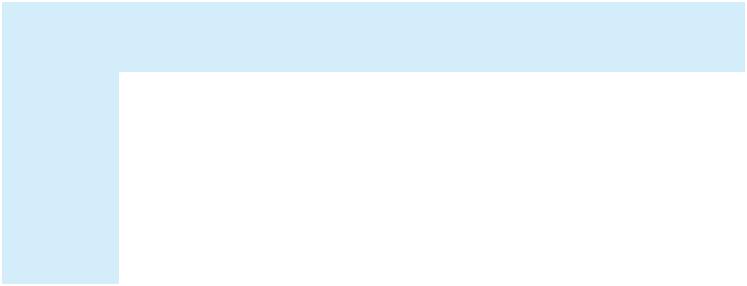 *仅限 R20 或以上最新版本支持 PICMG 1.3 底板订购信息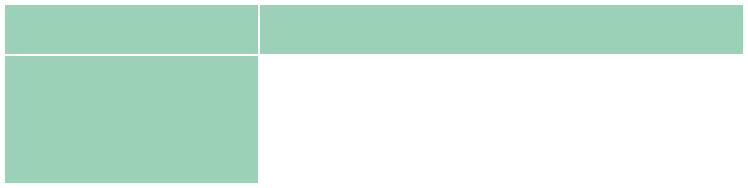 电源 ( 选配 )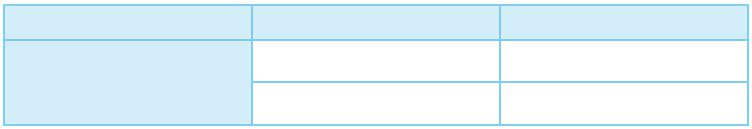 ACE-A130B-R10	300WATXACE-A140A-S-R11	400WPAC-1700G 支持单个 PS/2 PSU。想了解威强电更多的电源产品 , 请参考章节 5 或直接访问 www.ieiworld.com.cn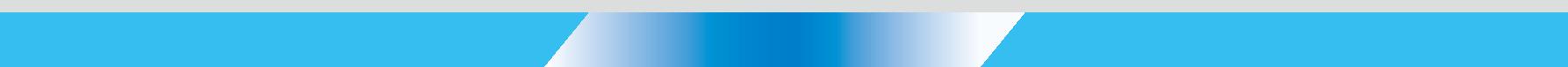 PAC-1700G-2019-V10材质金属 + 塑料前面板主板规格全长CPU卡1 x front-accessible 3.5"驱动器1 x 5.25"2 x 3.5" HDD散热风扇1 x 8 cmI/O 开口1 x LPT, 2 x COM扩展槽7 slots指示灯Power, HDD按钮电源开关, 重启操作温度0°C ~ 50°C操作湿度10% ~ 90%颜色B: 黑色净重/毛重6 kg/8.4 kg尺寸(DxWxH)433 mm x 233 mm x 253.7 mmmm233mm233360mm253.7mm390mm258.7mm433mm. mm7. mm7253258253258型号SBC 类型PCIISAPClePClePSU 接口型号SBC 类型PCIISAPSU 接口型号SBC 类型PCIISAx1x4x8x16PSU 接口x1x4x8x16PCI-7S-RSPICMG 1.0430000AT/ATX¹PE-7SPICMG 1.3302001ATX¹PE-7S2PICMG 1.3104001ATXHPE-7S1PCI/PICOe402000ATXHPXE2-7S1HPCIE300020ATX料号描述PAC-1700GB-R20/A130B7-slot full-size compact chassis, black, 1 x 8 cm fan, withPAC-1700GB-R20/A130BACE-A130B-R10 (300W ATX model), RoHSACE-A130B-R10 (300W ATX model), RoHS类型型号功率